This is your gratitude journal. You can write as much or as little as you want. The most important thing is that you spend a little bit of time each day thinking about the things that you love and feeling grateful for them.You could create a drawing entirely made of spirals. I wonder what that might look like?                                                My gratitude journal                                                My gratitude journalMondayToday I am grateful for :Tuesday: Today I am grateful for :WednesdayToday I am grateful for :ThursdayToday I am grateful for :FridayToday I am grateful for :SaturdayToday I am grateful for :SundayToday I am grateful for :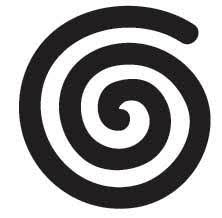                                                                   Reflection                                                                  ReflectionWhat did you like/dislike about keeping a gratitude journal?2. Did it get easier or harder to do as the week progressed?3. What did you learn?How do you feel now?